ФЕДЕРАЛЬНОЕ АГЕНТСТВО ЖЕЛЕЗНОДОРОЖНОГО ТРАНСПОРТА Федеральное государственное бюджетное образовательное учреждение высшего образования«Петербургский государственный университет путей сообщения Императора Александра I»(ФГБОУ ВО ПГУПС)Кафедра «Локомотивы и локомотивное хозяйство»РАБОЧАЯ ПРОГРАММАдисциплины«электрическое оборудование локомотивов» (Б1.Б.51)для специальности23.05.03 «Подвижной состав железных дорог» по специализации«Локомотивы»Форма обучения – очная, заочнаяСанкт-Петербург20181. Цели и задачи дисциплины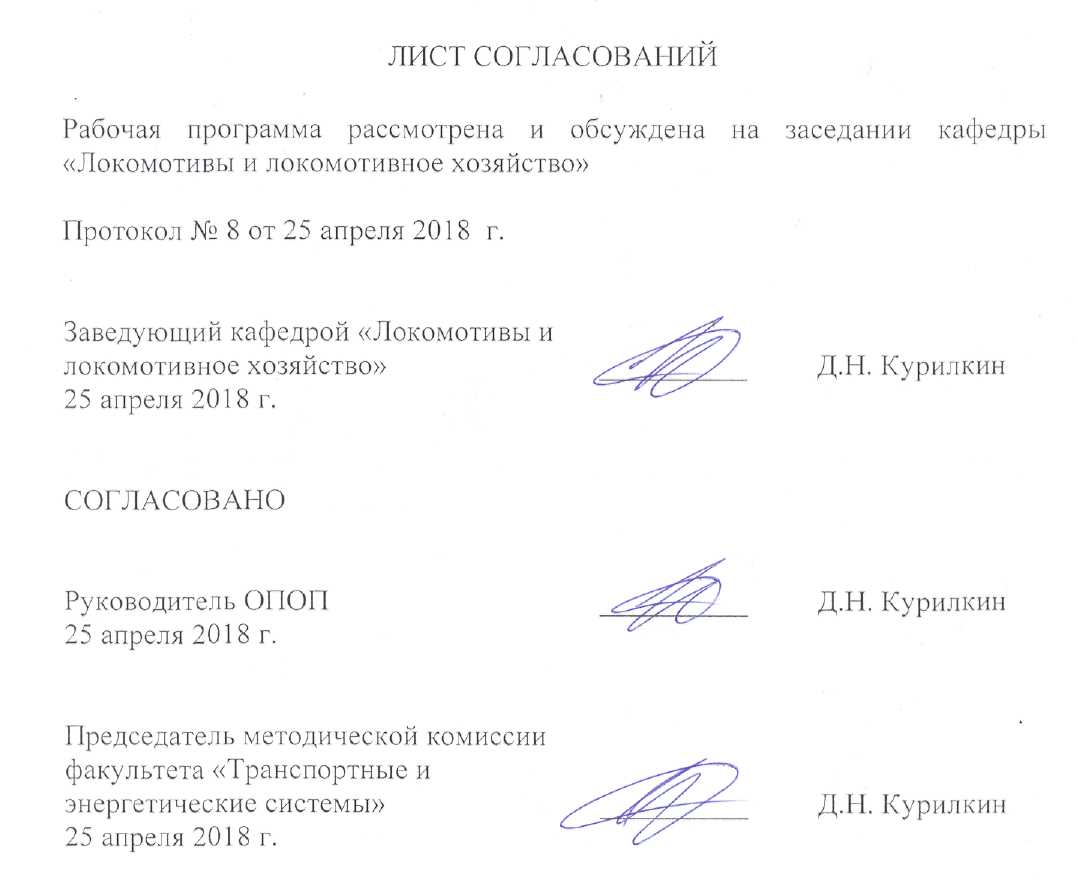 Рабочая программа составлена в соответствии с ФГОС ВО, утвержденным «17» октября 2016 г., приказ № 1295 по специальности 23.05.03 «Подвижной состав железных дорог», по дисциплине «Электрическое оборудование локомотивов».Цель дисциплины «Электрическое оборудование локомотивов»  изучение студентами основ теории и конструкции электрических аппаратов, применяемых для управления силовой установкой и вспомогательным оборудованием современных и перспективных тепловозов. Для достижения данной цели решаются следующие задачи:- изучение принципов действия, конструктивного исполнения, условий и режимов работы тепловозного электрооборудования, методов расчета параметров его агрегатов, блоков и аппаратов;- изучение правил эксплуатации и обслуживания электрического оборудования тепловозов, методов настройки агрегатов, блоков и электрических систем, методов определения неисправностей электрооборудования.2. Перечень планируемых результатов обучения по дисциплине, соотнесенных с планируемыми результатами освоения основной профессиональной образовательной программыПланируемыми результатами обучения по дисциплине являются: приобретение знаний, умений, навыков и/или опыта деятельности.В результате освоения дисциплины обучающийся должен:Знать: - структуру электрического оборудования автономных локомотивов; назначение, особенности конструкции, эксплуатации,  технического обслуживания и характеристик электрических аппаратов и электрических машин автономных локомотивов; Уметь: -  использовать методы и компьютерные технологии расчета элементов и узлов электрического оборудования автономных локомотивов;Владеть: - навыками определения неисправностей и настройки элементов электрического оборудования автономных локомотивов.Приобретенные знания, умения, навыки и/или опыт деятельности, характеризующие формирование компетенций, осваиваемые в данной дисциплине, позволяют решать профессиональные задачи, приведенные в соответствующем перечне по видам профессиональной деятельности в п. 2.4 основной профессиональной образовательной программы (ОПОП). Изучение дисциплины направлено на формирование следующих профессионально-специализированных профессиональных компетенций (ПСК), по специализации «Локомотивы»:- способностью демонстрировать знания электрического оборудования автономных локомотивов и особенности его эксплуатации, рассчитывать элементы и узлы электрического оборудования автономных локомотивов, применять методы моделирования и расчета электрических схем силовых цепей и цепей регулирования энергетической передачи, цепей управления и защиты электрического оборудования, владением навыками чтения и разработки электрических схем автономных локомотивов, навыками определения неисправностей в электрических схемах и настройки элементов электрического оборудования автономных локомотивов (ПСК-1.5).Область профессиональной деятельности обучающихся, освоивших данную дисциплину, приведена в п. 2.1 ОПОП.Объекты профессиональной деятельности обучающихся, освоивших данную дисциплину, приведены в п. 2.2 ОПОП.3. Место дисциплины в структуре основной профессиональной образовательной программыДисциплина «Электрическое оборудование локомотивов» (Б1.Б.51) относится к базовой части специализации и является обязательной для изучения для специализации «Локомотивы».4. Объем дисциплины и виды учебной работыДля очной формы обучения:Для заочной формы обучения:Примечания: «Форма контроля знаний» – экзамен (Э), зачет (З), зачет с оценкой (З*), курсовой проект (КП), курсовая работа (КР), контрольная работа (КЛР).5. Содержание и структура дисциплины5.1 Содержание дисциплины5.2 Разделы дисциплины и виды занятийДля очной формы обучения: Для заочной формы обучения: 6. Перечень учебно-методического обеспечения для самостоятельной работы обучающихся по дисциплине7. Фонд оценочных средств для проведения текущего контроля успеваемости и промежуточной аттестации обучающихся по дисциплинеФонд оценочных средств по дисциплине является неотъемлемой частью рабочей программы и представлен отдельным документом, рассмотренным на заседании кафедры и утвержденным заведующим кафедрой.8. Перечень основной и дополнительной учебной литературы, нормативно-правовой документации и других изданий, необходимых для освоения дисциплины8.1 Перечень основной учебной литературы, необходимой для освоения дисциплины1.Грищенко, А.В. Электрическое оборудование тепловозов [Электронный ресурс] : альбом / А.В. Грищенко, В.В. Грачев, Г.Е. Соколов. — Электрон. дан. — Москва : УМЦ ЖДТ, 2014. — 54 с. — Режим доступа: https://e.lanbook.com/book/58987. — Загл. с экрана.2. Скалин А.В., Бухтеев В.С., Кононов В.Е. Электрические машины и аккумуляторные батареи тепловозов (конструкция, ремонт и испытание). - М.: Желдориздат, Трансинфо, 2005. – 232 с., ил.3. Теория электрических аппаратов: учебник для вузов/ Г.Н.Александров и др.; под редакцией Г.Н.Александрова. 2-е изд., переаб. и доп. СПб: СПбГТУ, 2011.  - 540 с., ил.4. Чунихин А.А. Электрические аппараты. Общий курс. Учебник для энергетических и электротехнических институтов и факультетов. Изд. 2-е, перераб. и доп. - М., «Энергия», 2012.  - 648 с., ил.8.2 Перечень дополнительной учебной литературы, необходимой для освоения дисциплины1. Бородин А.П. Электрическое оборудование тепловозов. - М.: Транспорт, 2012.  -  287 с., ил.2. Схемы электрических цепей тепловозов ТЭП70, 2ТЭ116 [Электронный ресурс] : учеб. пособие / В.В. Грачев [и др.]. — Электрон. дан. — Москва : УМЦ ЖДТ, 2014. — 137 с. — Режим доступа: https://e.lanbook.com/book/35775. — Загл. с экрана. 3. Гаккель Е. Я., Рудая  К. И. Стрекопытов В. В. и др. Электрические машины и электрооборудование тепловозов/Под ред. Е. Я. Гаккель. М.: Транспорт, 1981. - 266 с., ил.8.3 Перечень нормативно-правовой документации, необходимой для освоения дисциплиныне предусмотрено;8.4 Другие издания, необходимые для освоения дисциплины1. Грищенко А.В., Грачев В.В., А.Н.Смирнов. Элементы и системы автоматического регулирования локомотивов. Методические указания к лабораторным работам. СПб: ПГУПС, 2011 – 22 с.9. Перечень ресурсов информационно-телекоммуникационной сети «Интернет», необходимых для освоения дисциплины1.	Личный кабинет обучающегося и электронная информационно-образовательная среда. [Электронный ресурс]. – Режим доступа: http://sdo.pgups.ru/  (для доступа к полнотекстовым документам требуется авторизация).  2. 	Электронно-библиотечная система ibooks.ru [Электронный ресурс]. Режим доступа:  http://ibooks.ru/ — Загл. с экрана.3.	Электронно-библиотечная система ЛАНЬ [Электронный ресурс]. Режим доступа:  https://e.lanbook.com/books — Загл. с экрана.10. Методические указания для обучающихся по освоению дисциплиныПорядок изучения дисциплины следующий:Освоение разделов дисциплины производится в порядке, приведенном в разделе 5 «Содержание и структура дисциплины». Обучающийся должен освоить все разделы дисциплины с помощью учебно-методического обеспечения, приведенного в разделах 6, 8 и 9 рабочей программы. Для формирования компетенций обучающийся должен представить выполненные типовые контрольные задания или иные материалы, необходимые для оценки знаний, умений, навыков и (или) опыта деятельности, предусмотренные текущим контролем (см. фонд оценочных средств по дисциплине).По итогам текущего контроля по дисциплине, обучающийся должен пройти промежуточную аттестацию (см. фонд оценочных средств по дисциплине).11. Перечень информационных технологий, используемых при осуществлении образовательного процесса по дисциплине, включая перечень программного обеспечения и информационных справочных системПеречень информационных технологий, используемых при осуществлении образовательного процесса по дисциплине:технические средства (компьютерная техника и средства связи (персональные компьютеры, проектор);методы обучения с использованием информационных технологий (демонстрация мультимедийных материалов);электронная информационно-образовательная среда Петербургского государственного университета путей сообщения Императора Александра I [Электронный ресурс]. Режим доступа:  http://sdo.pgups.ru.Дисциплина обеспечена необходимым комплектом лицензионного программного обеспечения, установленного на технических средствах, размещенных в специальных помещениях и помещениях для самостоятельной работы: операционная система Windows;Мультимедийный учебник «Электрические аппараты тепловозов» - 2013 год, ФГОУ ВПО ПГУПС, каф. «Локомотивы и локомотивное хозяйство».Мультимедийный учебник «Электрические схемы тепловозов» - 2013 год, ФГОУ ВПО ПГУПС, каф. «Локомотивы и локомотивное хозяйство». 12. Описание материально-технической базы, необходимой для осуществления образовательного процесса по дисциплинеМатериально-техническая база, используемая при изучении данной дисциплины, соответствует действующим санитарным и противопожарным правилам и нормам и обеспечивает проведение всех видов занятий, предусмотренных учебным планом для данной дисциплины.Она содержит:- для проведения занятий лекционного типа, занятий семинарского типа, используются учебные аудитории, укомплектованные специализированной мебелью и техническими средствами обучения, служащими для представления учебной информации большой аудитории. В качестве технических средств обучения выступает демонстрационное оборудование.  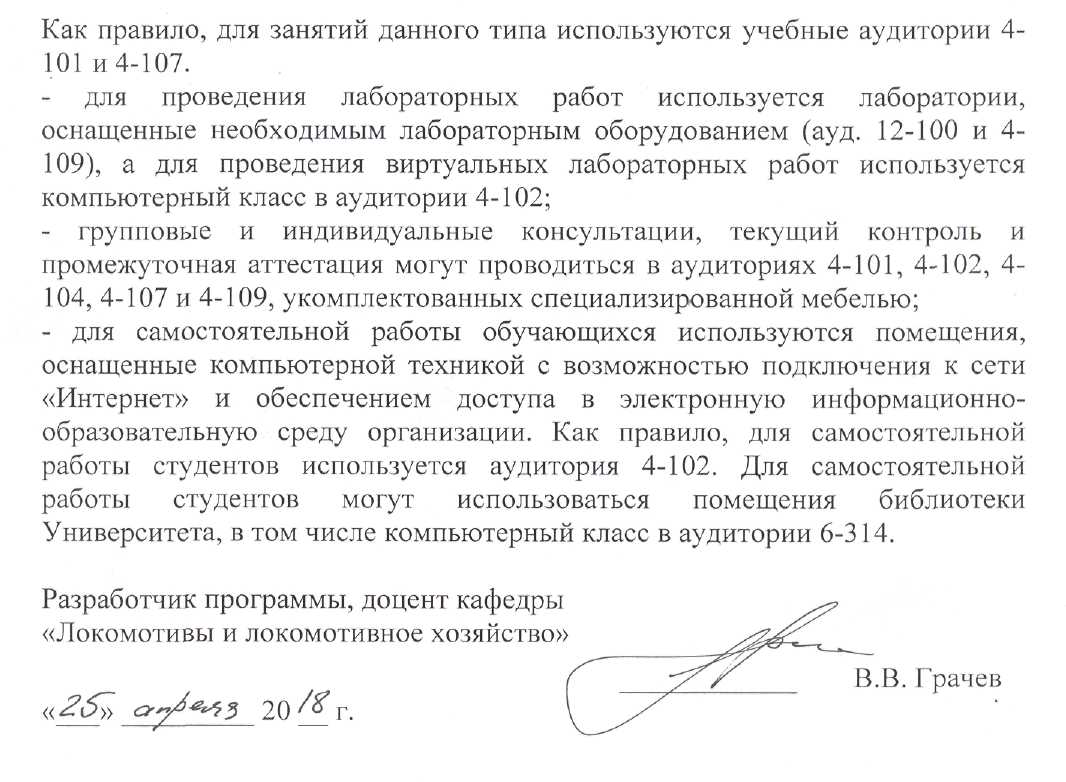 Вид учебной работыВсего часовСеместрВид учебной работыВсего часов6Контактная работа (по видам учебных занятий)В том числе:лекции (Л)практические занятия (ПЗ)лабораторные работы (ЛР)4832-164832-16Самостоятельная работа (СРС) (всего)1515Контроль99Форма контроля знанийЗ, КПЗ, КПОбщая трудоемкость: час / з.е.72/272/2Вид учебной работыВсего часовКурсВид учебной работыВсего часов4Контактная работа (по видам учебных занятий)В том числе:лекции (Л)практические занятия (ПЗ)лабораторные работы (ЛР)106-4106-4Самостоятельная работа (СРС) (всего)5858Контроль44Форма контроля знанийЗ, КПЗ, КПОбщая трудоемкость: час / з.е.72/272/2№ п/пНаименование разделаСодержание раздела1ВведениеНазначение и группы электрического оборудования локомотивов. Краткая история развития электрического оборудования  локомотивов. Роль электрооборудования в обеспечении функциональности. Надежности и экономичности современных локомотивов.2Коммутационные электрические аппараты.Классификация электрических аппаратов. Виды коммутационных электрических аппаратов. Принцип действия, конструкция и функциональное назначение электромагнитных реле. Основные характеристики реле, условные изображения на схемах. Принципы действия, кинематические схемы и конструкции контакторов. Системы дугогашения контакторов. Основы расчета электрических коммутационных аппаратов. Аппараты силовых цепей  тепловоза. Работа аппаратов силовой цепи при сборке и разборке схемы. 3Силовые цепи тепловозов с электрической передачей.Назначение силовых цепей. Схема силовой цепи. Коммутационные аппараты силовых цепей, их назначение и основные характеристики. Порядок сборки и разборки схемы силовой цепи. 4Управление и защита электрического оборудования тепловозовОсновные принципы управления тяговыми электродвигателями тепловоза. Боксование колесных пар, основные принципы обнаружения и ликвидации. Защита электрического оборудования от замыкания токоведущих частей на корпус тепловоза.5Аккумуляторные батареи тепловозов.Назначение аккумуляторных батарей локомотивов. Основные характеристики аккумуляторов. Факторы, определяющие текущую емкость аккумулятора. Правило Пейкерта. Виды аккумуляторов, применяемых на локомотивах, принципы их действия, достоинства и недостатки. Состав электролита кислотных и щелочных аккумуляторов, изменение его при работе аккумуляторов.. Зарядка аккумуляторной батареи на локомотиве. Контроль состояния аккумулятора в процессе эксплуатации локомотивов. № п/пНаименование раздела дисциплиныЛПЗЛРСРС1.Введение. 2---2.Коммутационные электрические аппараты. 6-423.Силовые цепи тепловозов с электрической передачей.6-434Управление и защита электрического оборудования тепловозов12-685.Аккумуляторные батареи6-22ИТОГО:ИТОГО:32-1615№ п/пНаименование раздела дисциплиныЛПЗЛРСРС1Введение. 1--2Коммутационные электрические аппараты. 1-2103Силовые цепи тепловозов с электрической передачей.1--104Управление и защита электрического оборудования тепловозов2-2285Аккумуляторные батареи1--10ИтогоИтого6-458№п/пНаименование разделаПеречень учебно-методического обеспечения1Введение. 1. Грачев В.В., Курилкин Д.Н., Надежин А.А., Сергеев С.В., Морошкин Б.Н.  Электрические схемы тепловозов 2ТЭ116, ТЭП70. Альбом электрических схем с описанием. /Рекомендован департаментом уч. заведений ОАО РЖД для студентов образ. учреждений среднего проф. образования. Издание 2-е, стереотипное. Изд-во «Маршрут», Москва, 2014. – 137 с., ил.2. Бородин А.П. Электрическое оборудование тепловозов. - М.: Транспорт, 2012.  -  287 с., ил.3. Скалин А.В., Бухтеев В.С., Кононов В.Е. Электрические машины и аккумуляторные батареи тепловозов (конструкция, ремонт и испытание). - М.: Желдориздат, Трансинфо, 2005. – 232 с., ил.2Коммутационные электрические аппараты. 1. Грачев В.В., Курилкин Д.Н., Надежин А.А., Сергеев С.В., Морошкин Б.Н.  Электрические схемы тепловозов 2ТЭ116, ТЭП70. Альбом электрических схем с описанием. /Рекомендован департаментом уч. заведений ОАО РЖД для студентов образ. учреждений среднего проф. образования. Издание 2-е, стереотипное. Изд-во «Маршрут», Москва, 2014. – 137 с., ил.2. Бородин А.П. Электрическое оборудование тепловозов. - М.: Транспорт, 2012.  -  287 с., ил.3. Скалин А.В., Бухтеев В.С., Кононов В.Е. Электрические машины и аккумуляторные батареи тепловозов (конструкция, ремонт и испытание). - М.: Желдориздат, Трансинфо, 2005. – 232 с., ил.3Силовые цепи тепловозов с электрической передачей.1. Грачев В.В., Курилкин Д.Н., Надежин А.А., Сергеев С.В., Морошкин Б.Н.  Электрические схемы тепловозов 2ТЭ116, ТЭП70. Альбом электрических схем с описанием. /Рекомендован департаментом уч. заведений ОАО РЖД для студентов образ. учреждений среднего проф. образования. Издание 2-е, стереотипное. Изд-во «Маршрут», Москва, 2014. – 137 с., ил.2. Бородин А.П. Электрическое оборудование тепловозов. - М.: Транспорт, 2012.  -  287 с., ил.3. Скалин А.В., Бухтеев В.С., Кононов В.Е. Электрические машины и аккумуляторные батареи тепловозов (конструкция, ремонт и испытание). - М.: Желдориздат, Трансинфо, 2005. – 232 с., ил.4Управление и защита электрического Оборудования тепловозов1. Грачев В.В., Курилкин Д.Н., Надежин А.А., Сергеев С.В., Морошкин Б.Н.  Электрические схемы тепловозов 2ТЭ116, ТЭП70. Альбом электрических схем с описанием. /Рекомендован департаментом уч. заведений ОАО РЖД для студентов образ. учреждений среднего проф. образования. Издание 2-е, стереотипное. Изд-во «Маршрут», Москва, 2014. – 137 с., ил.2. Бородин А.П. Электрическое оборудование тепловозов. - М.: Транспорт, 2012.  -  287 с., ил.3. Скалин А.В., Бухтеев В.С., Кононов В.Е. Электрические машины и аккумуляторные батареи тепловозов (конструкция, ремонт и испытание). - М.: Желдориздат, Трансинфо, 2005. – 232 с., ил.5Аккумуляторные батареи1. Грачев В.В., Курилкин Д.Н., Надежин А.А., Сергеев С.В., Морошкин Б.Н.  Электрические схемы тепловозов 2ТЭ116, ТЭП70. Альбом электрических схем с описанием. /Рекомендован департаментом уч. заведений ОАО РЖД для студентов образ. учреждений среднего проф. образования. Издание 2-е, стереотипное. Изд-во «Маршрут», Москва, 2014. – 137 с., ил.2. Бородин А.П. Электрическое оборудование тепловозов. - М.: Транспорт, 2012.  -  287 с., ил.3. Скалин А.В., Бухтеев В.С., Кононов В.Е. Электрические машины и аккумуляторные батареи тепловозов (конструкция, ремонт и испытание). - М.: Желдориздат, Трансинфо, 2005. – 232 с., ил.